Gott schenkt den Sieg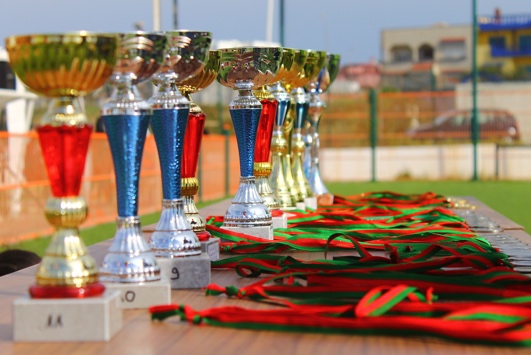 ANBETUNG:Man kann sich noch so gut auf einen Kampf vorbereiten – den Sieg schenkt allein der Herr		Sprüche 21,31 (HFA)Gott aber sei Dank, der uns den Sieg gibt durch unsern Herrn Jesus Christus!	1. Kor. 15,57 (LUT)Hört die Freudenrufe und Siegeslieder in den Zelten der Menschen, die für Gott leben! Sie singen: “Der Herr vollbringt gewaltige Taten! Er hat die Hand erhoben zum Zeichen des Sieges – ja, mit seiner Kraft vollbringt er Gewaltiges!“	Psalm 118,15u.16 (HFA)SCHULD BEKENNEN:Niemand muss dann noch seinen Nachbarn belehren oder zu seinem Bruder sagen: ›Lerne den Herrn kennen!‹ Denn alle werden dann wissen, wer ich bin, von den Geringsten bis zu den Vornehmsten. Das sage ich, der Herr. Ich will ihnen ihren Ungehorsam vergeben und nie mehr an ihre Schuld denken.	Jer.  31,34c (GN)DANKEN:Von ganzem Herzen danke ich Gott dafür, dass er uns überall im Triumphzug von Christus mitführt. Wohin wir auch kommen, verbreitet sich die Erkenntnis Gottes wie ein angenehmer Duft, dem sich niemand entziehen kann.	2. Kor. 2,14 (HFA)Persönliche Notizen: FÜRBITTE:Mit aller Kraft laufe…darauf zu, um den Siegespreis zu gewinnen, das Leben in Gottes Herrlichkeit. Denn dazu hat…Gott durch Jesus Christus berufen.	Philipper 3,14 (HFA)(…Namen von Kindern u. Lehrern einsetzen)Persönliche Notizen: